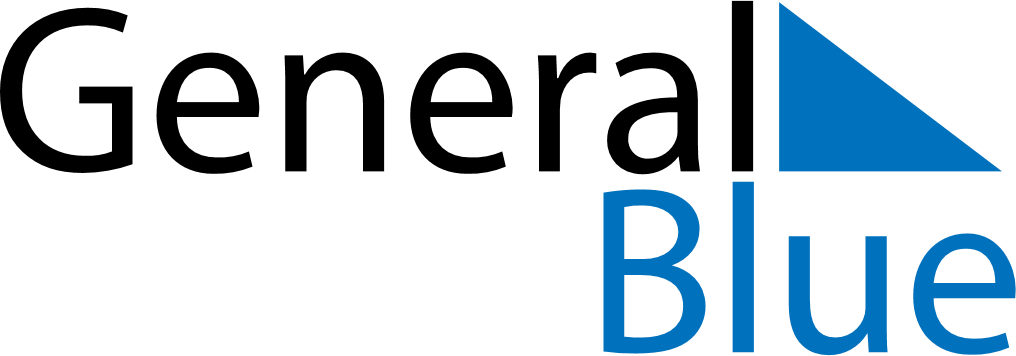 May 2020May 2020May 2020May 2020BrazilBrazilBrazilMondayTuesdayWednesdayThursdayFridaySaturdaySaturdaySunday1223Labour Day456789910Mother’s Day111213141516161718192021222323242526272829303031